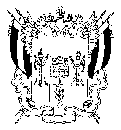 ТЕРРИТОРИАЛЬНАЯ ИЗБИРАТЕЛЬНАЯ КОМИССИЯ
БОКОВСКОГО  РАЙОНА  РОСТОВСКОЙ ОБЛАСТИПОСТАНОВЛЕНИЕ	Рассмотрев план работы территориальной избирательной комиссии Боковского района на февраль 2017 года, территориальная избирательная комиссия Боковского района ПОСТАНОВЛЯЕТ:1. Утвердить  план  работы территориальной избирательной комиссии Боковского района на  февраль  2017 года (прилагается).2. Разрешить председателю территориальной избирательной комиссии Боковского района С.Л. Говорухину, секретарю территориальной избирательной комиссии Боковского района Н.А. Власенко уточнять сроки выполнения мероприятий в случае необходимости, с последующим уведомлением об этом членов территориальной избирательной комиссии Боковского района с правом решающего голоса.3. Разместить данное постановление на сайте комиссии.4. Контроль за  выполнением плана  возложить на секретаря территориальной избирательной комиссии Боковского района Н.А. Власенко. 	 27 января 2017 годаст. Боковская         № 52-2О плане работы территориальной избирательной комиссии Боковского района на февраль 2017 годаПредседатель комиссии                        С.Л. ГоворухинСекретарь  комиссии                      Н.А. Власенко